Where you can go for ideas to help you child with communication?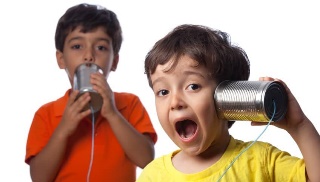 If communication seems to be a problem, always speak to your GP and ask to get a hearing check to rule this out.  Young children suffer from glue ear and this may contribute to the how they interpret sounds.  A dummy may contribute to communication problems, try limiting its use or using it only at bedtime.  Even better get the dummy fairies to take it away. Visit the Basingstoke Discovery Centre join the library, so that you can give your child access to books.  More books that are read, the higher your child’s vocabulary.   There is also books on how you can help children to develop their communication.Websiteshttp://www.talkingpoint.org.uk/  https://www.thecommunicationtrust.org.uk/resources/resources/resources-for-parents/http://www.wordsforlife.org.uk/https://foundationyears.org.uk/Where to go if you feel you need help?Speak to your key person and see what help is available at Pre-school.  We also could refer to other agencies.Speak to your Health Visitor or GP.Speak to the Speech therapy service. The telephone number is:  0300 300 2019.